Irritable bowel syndrome and long-term risk of cancer: a prospective cohort study among 0.5 million adults in UK BiobankSupplementary fileTable S1. ICD codes and Field ID defining irritable bowel syndrome (IBS) in UKB.Note: IBS: irritable bowel syndrome; ICD: international classification disease. Table S2. ICD codes used to define different cancers in the study.Note: CNS: central nervous system; ICD: international classification disease. Table S3. Absolute incidence rates per 1000 person years (95%CI) of overall cancer in patients with IBS and reference individuals.Note: IBS: irritable bowel syndrome; CI: confidence interval.Table S4. Absolute cancer specific mortality per 1000 person years (95%CI) in patients with IBS and reference individuals.Note: IBS: irritable bowel syndrome; CI: confidence interval.Table S5. Absolute incidence rates per 1000 person years (95% confidence interval) of each site-specific cancer in patients with IBS and reference individuals.Note: *: incidence rate was calculated in female participants; #: incidence rate was calculated in male participants; IBS: irritable bowel syndrome. Figure S1. Cumulative incidence of each site-specific cancer in patients with IBS and reference individuals (estimated by Kaplan-Meier method). A. Digestive cancer; B. Central nervous system cancer; C. Thyroid and other endocrine cancer; D. Skin cancer; E. Melanoma; F. Non-melanoma; G. urinary tract cancer; H. Haematological cancer; I. Breast cancer; J. Female genital cancer; K. Male genital cancer. IBS: irritable bowel syndrome.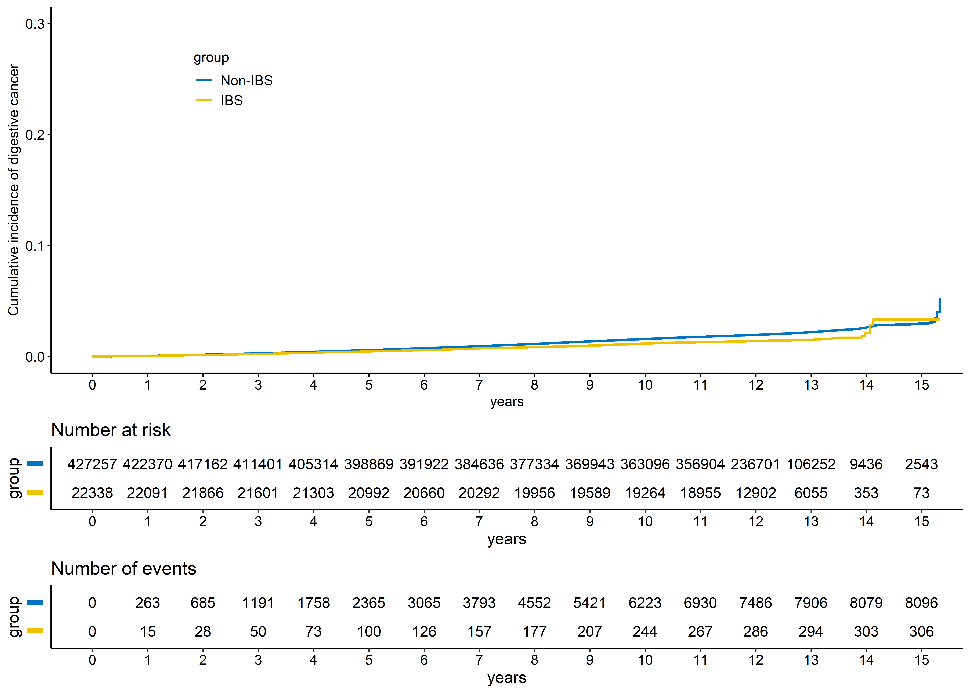 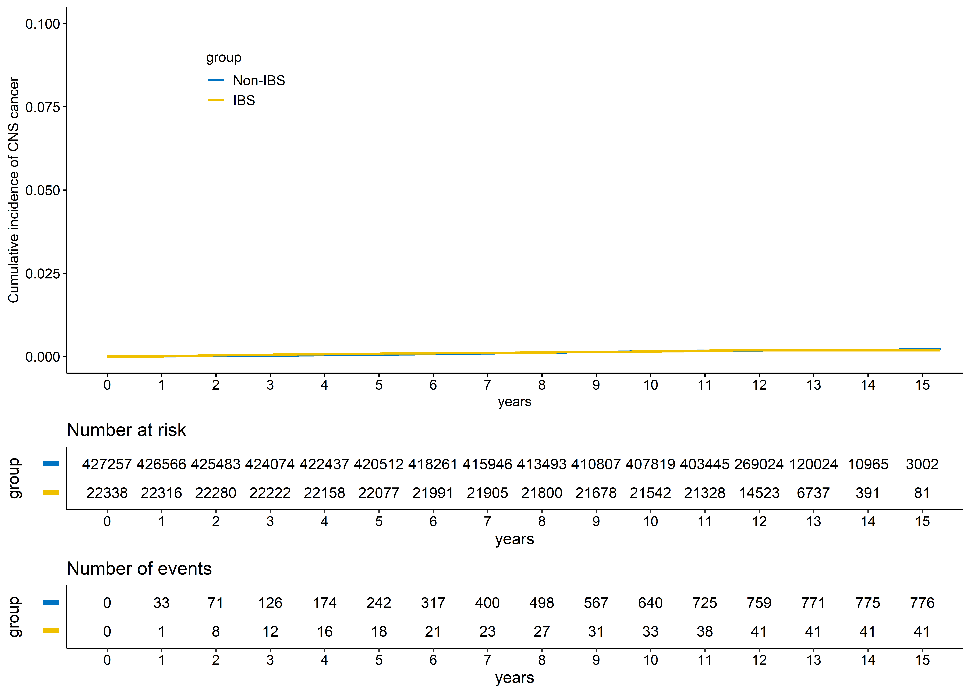 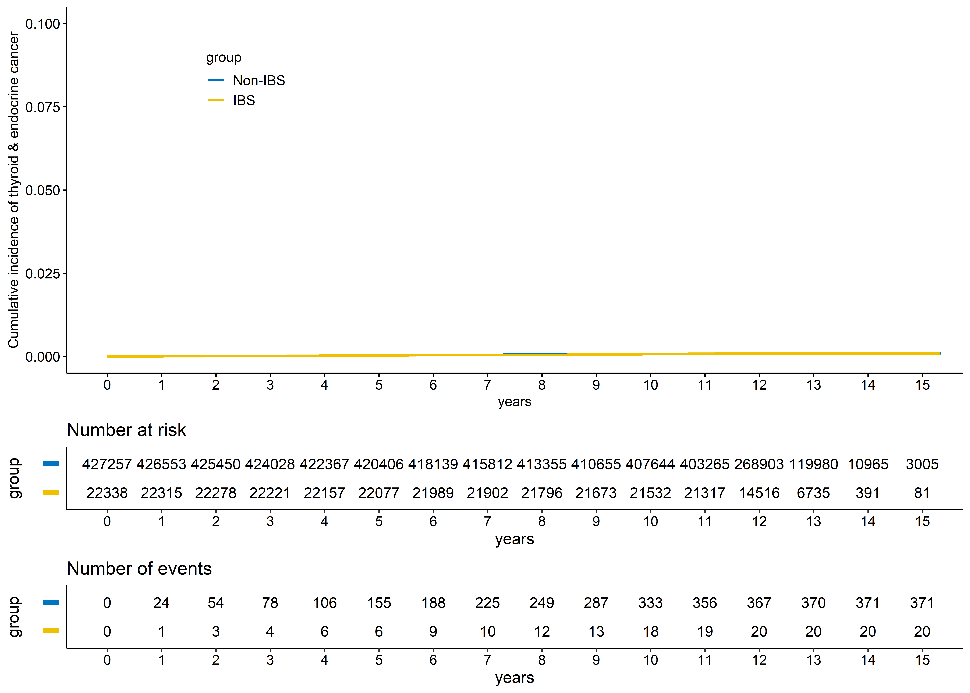 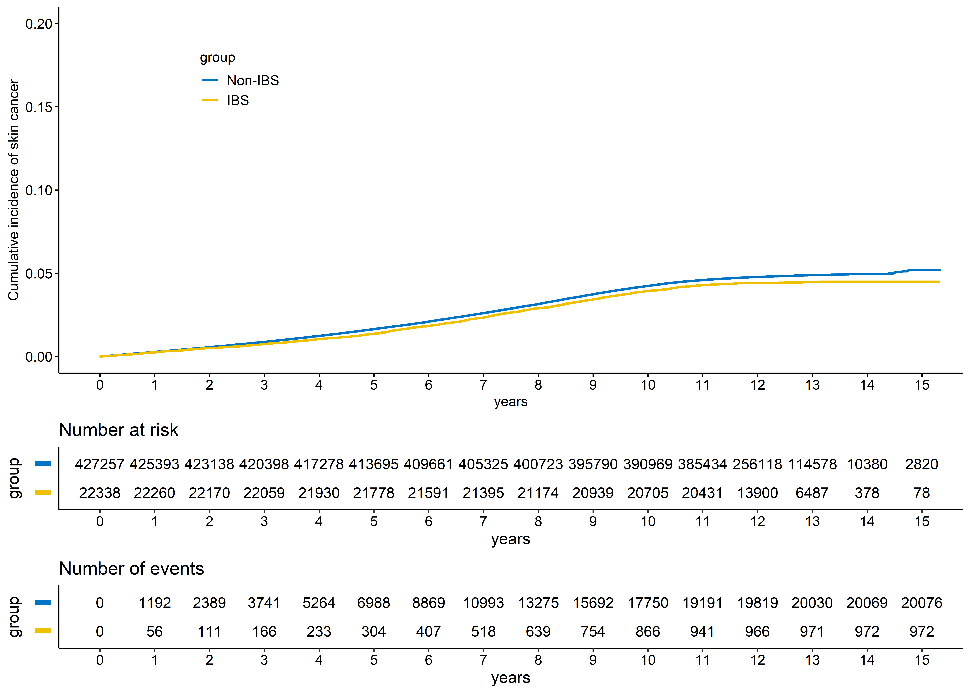 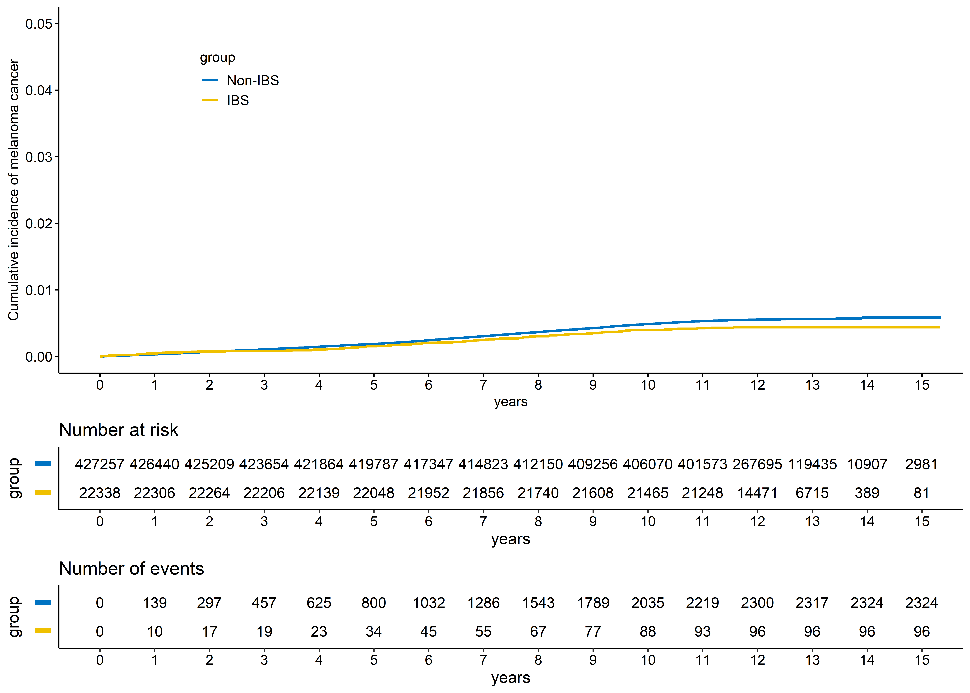 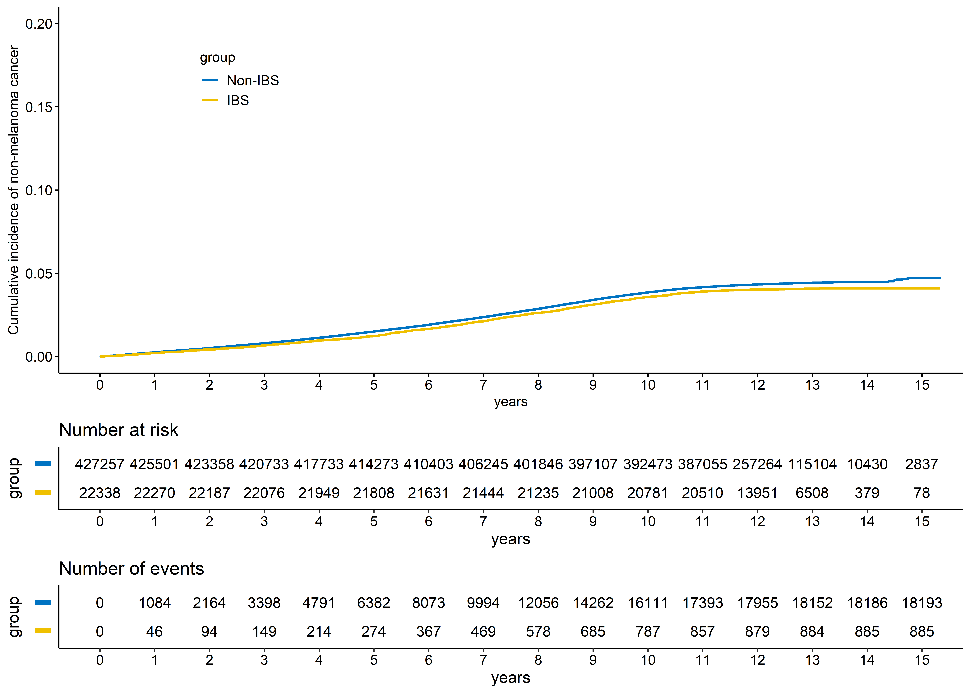 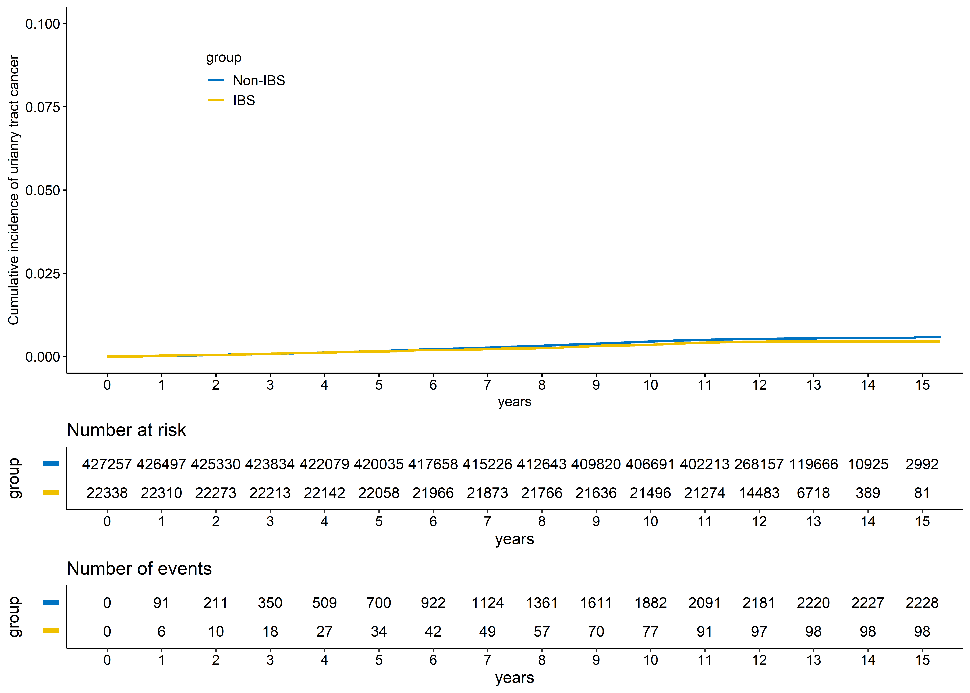 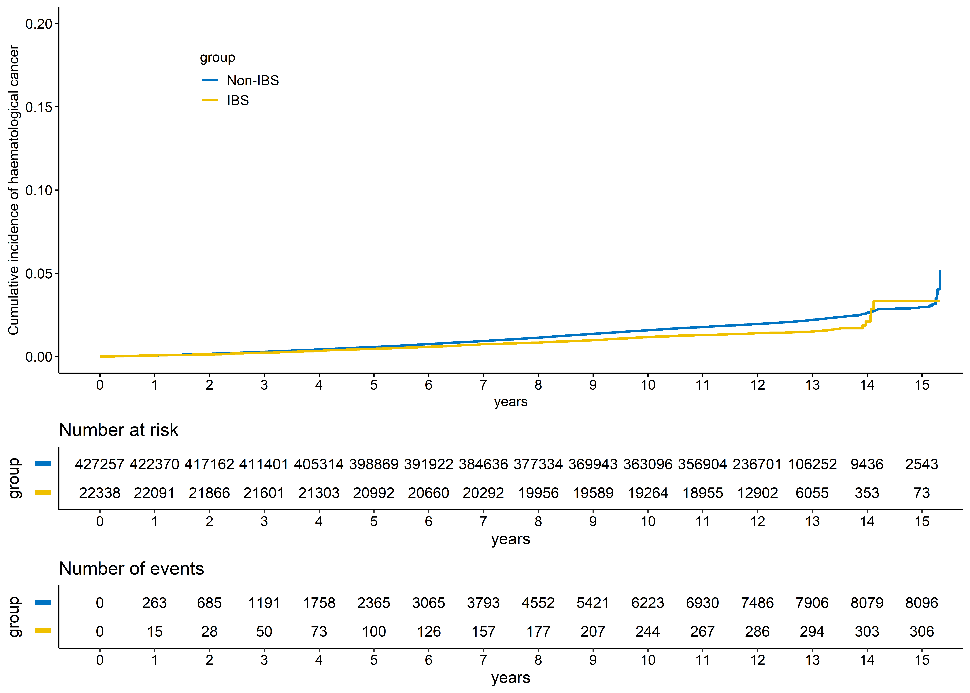 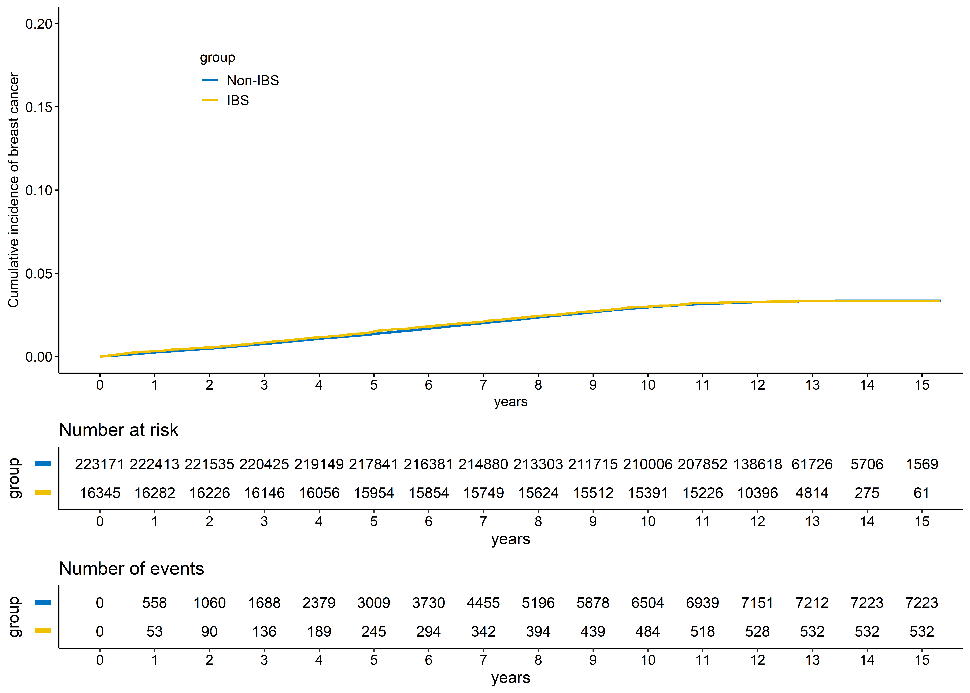 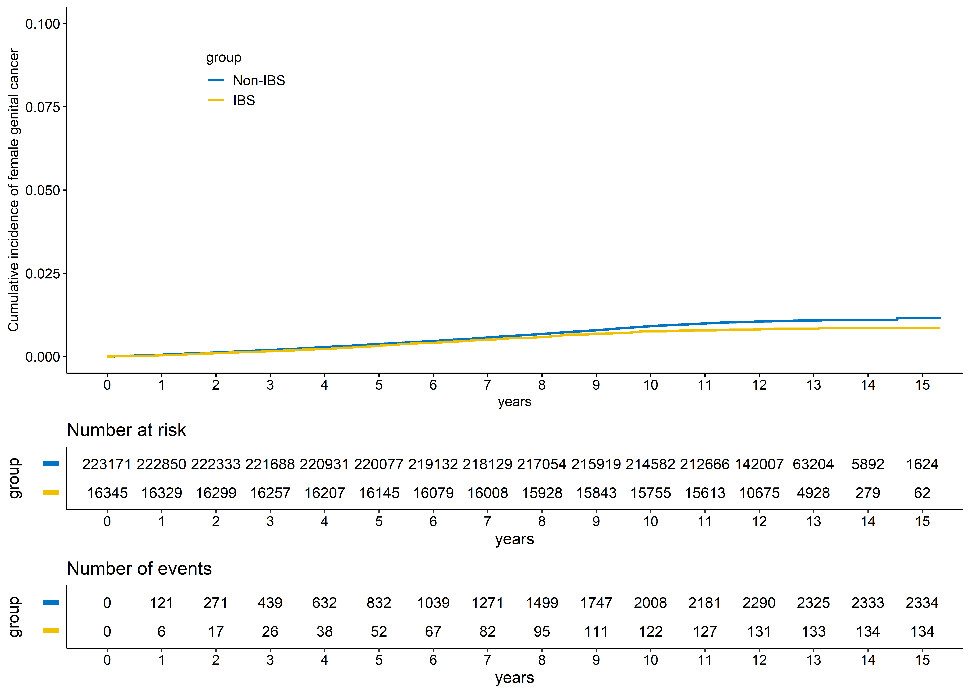 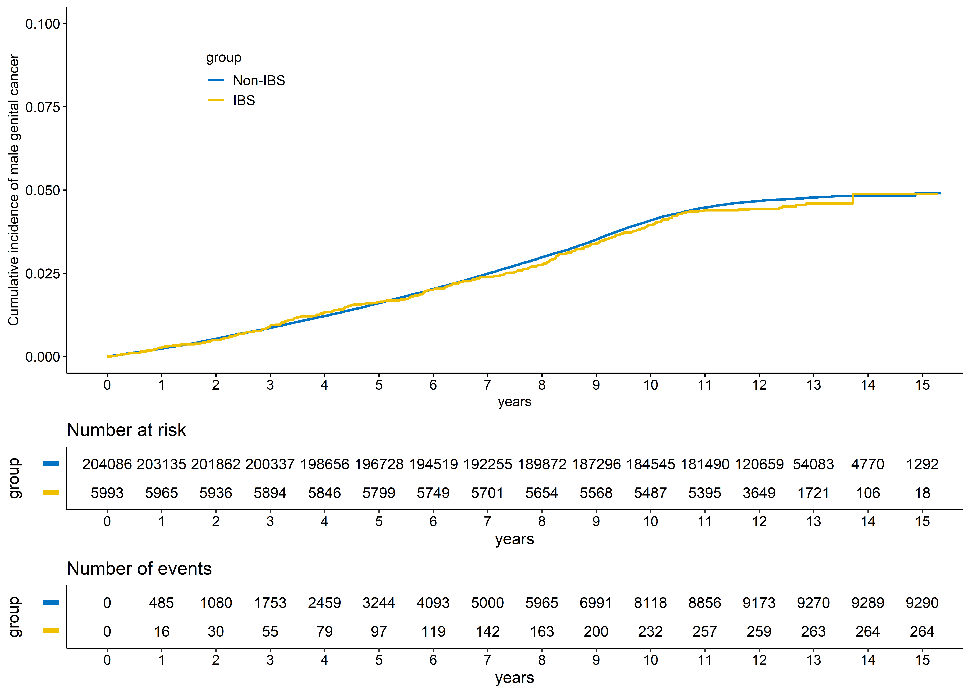 Table S6. Absolute incidence rates per 1000 person years (95% confidence interval) of each type of digestive cancers in patients with IBS and reference individuals.Note: IBS: irritable bowel syndrome. Figure S2. Cumulative incidence of each type of digestive cancer in patients with IBS and reference individuals (estimated by Kaplan-Meier method). A. Colorectal cancer; B. Colon cancer; C. Rectal cancer; D. Liver & biliary tract cancer; E. Esophagus cancer; F. Stomach cancer; G. other digestive cancer. IBS: irritable bowel syndrome. Due to dramatically decreased sample size of IBS group after 14 years’ follow-up, the 15-year cumulative incidence of other digestive cancer abruptly increased to 1.6%, accompanied with wide confidence interval (95%CI: 0.3%-2.9%).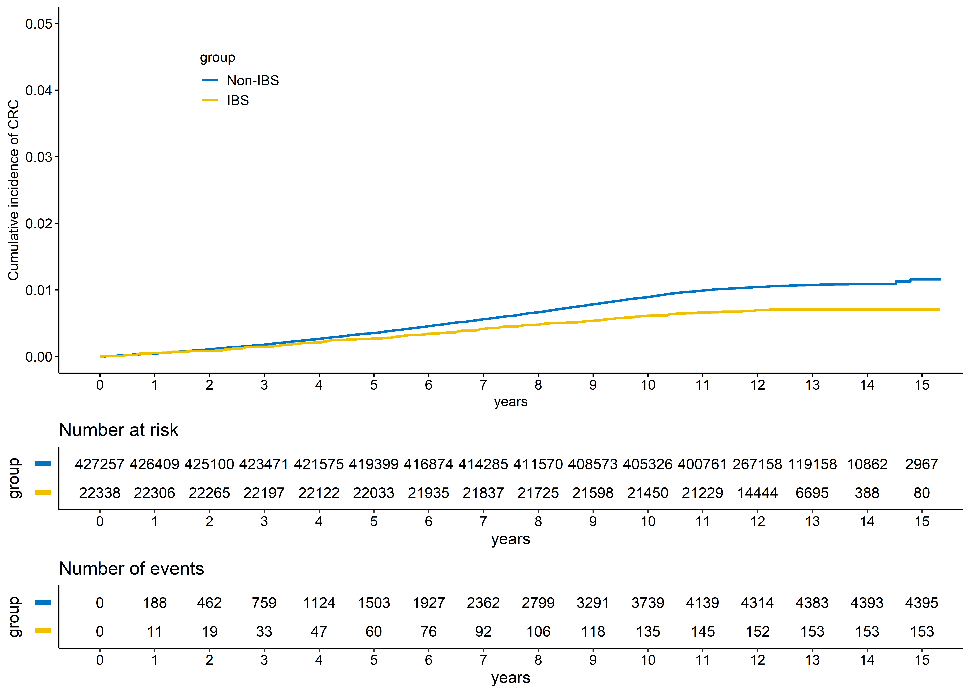 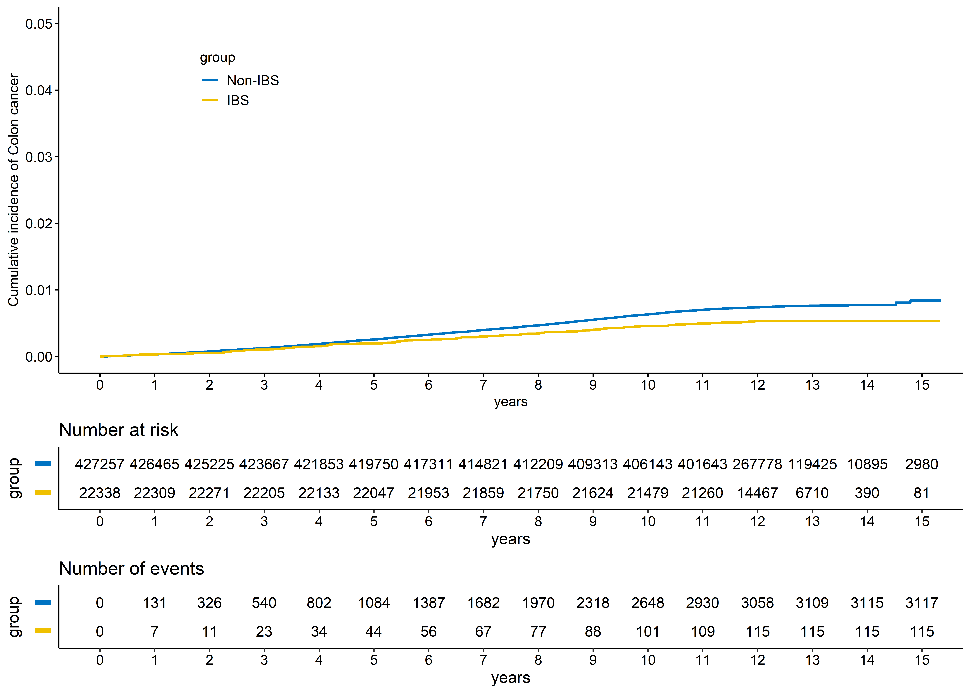 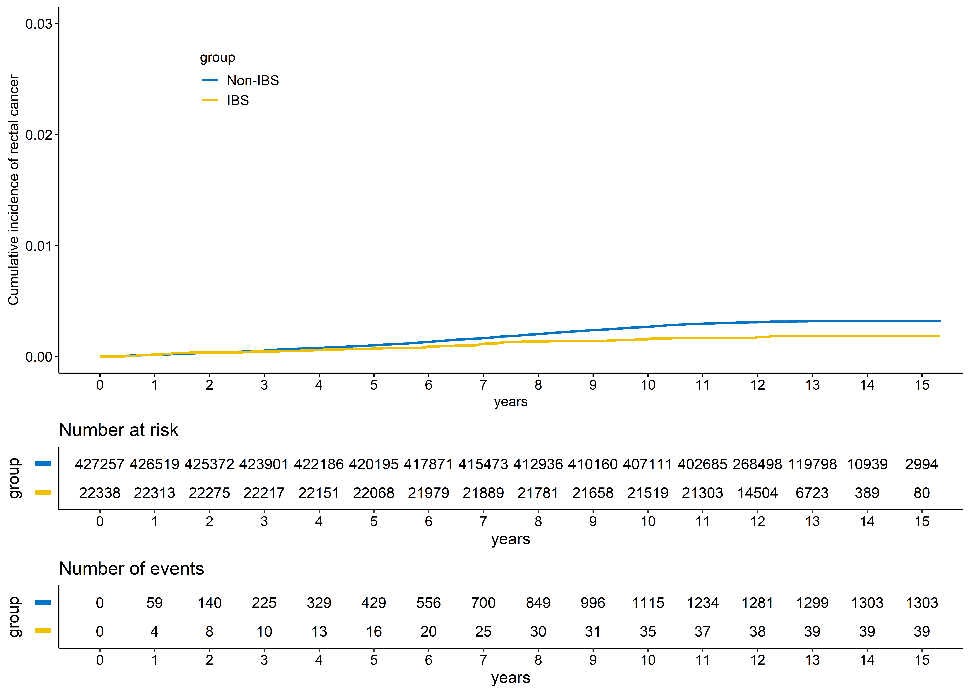 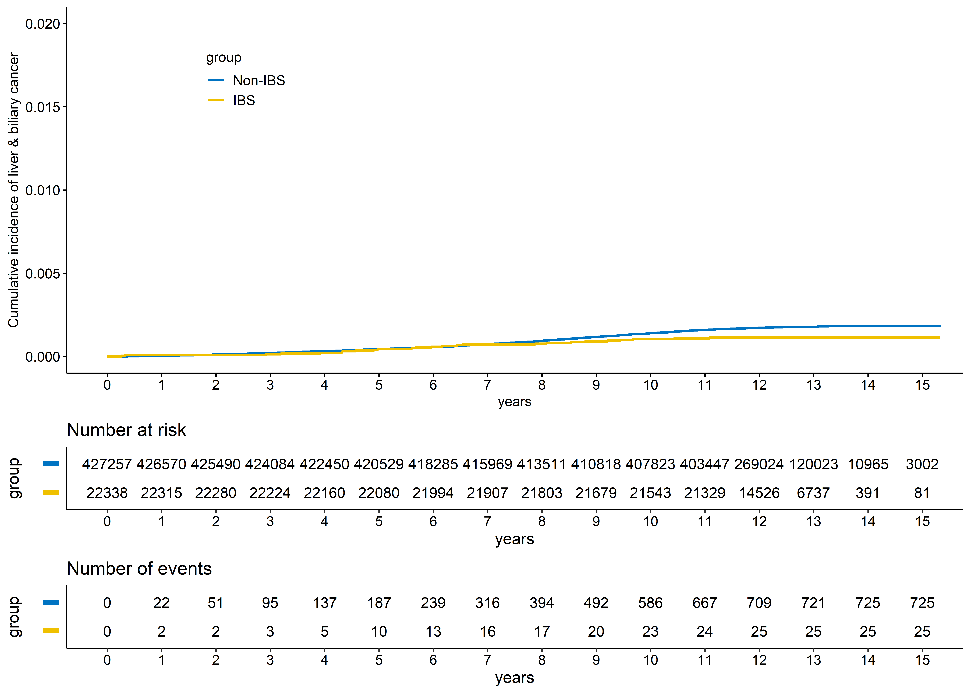 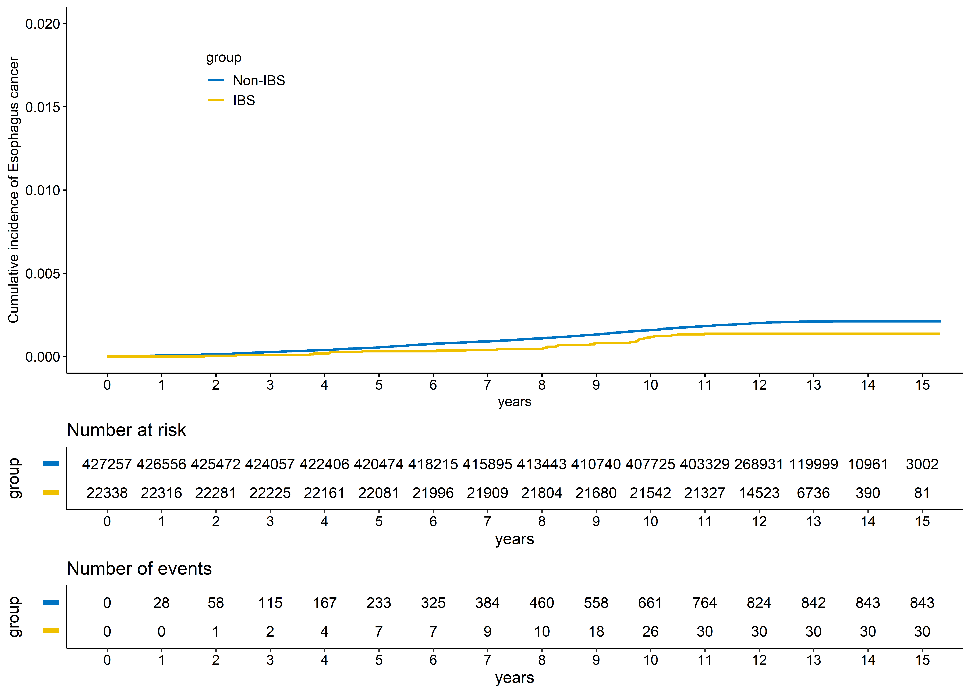 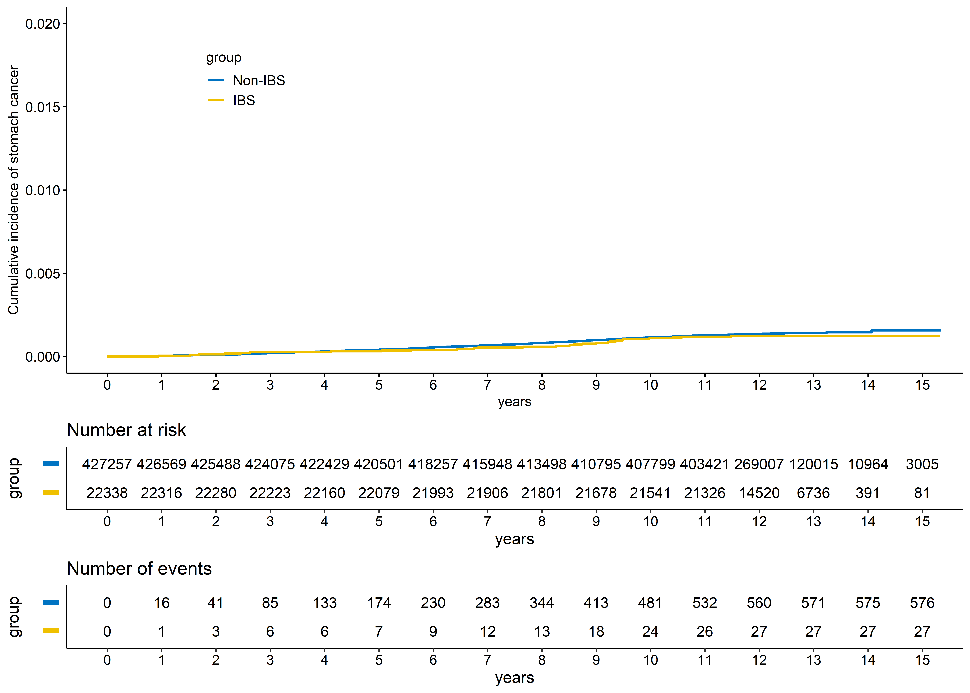 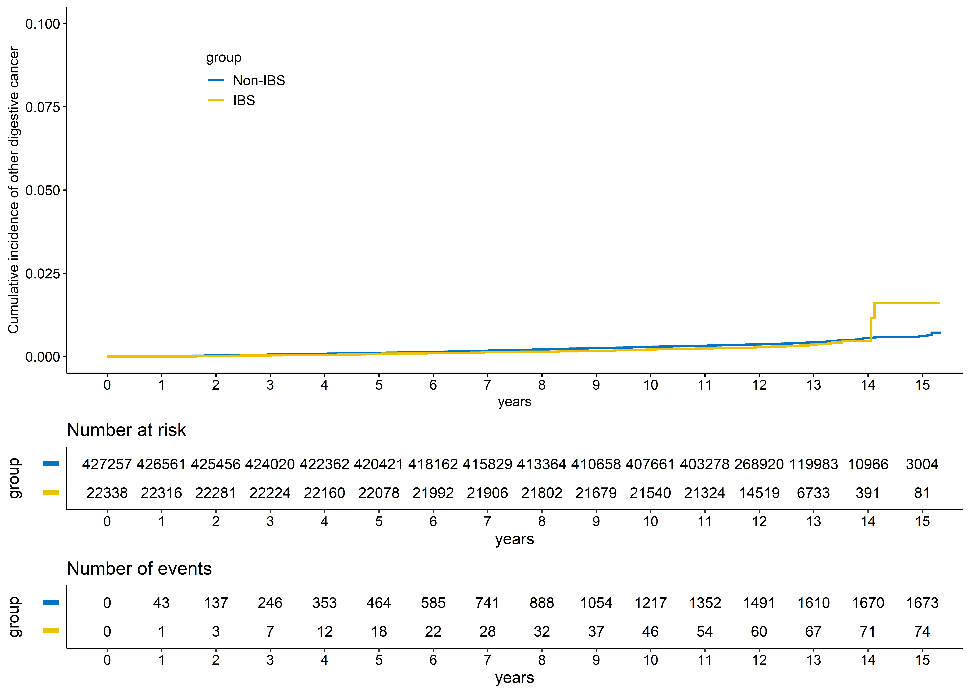 Table S7. Sensitivity analysis for the association between IBS and incidence of overall cancers with cancer-specific mortality.Note: All adjusted HRs were calculated by adjusting the following covariates: age, gender, Townsend deprivation index, education level, ethnicity, BMI, smoking status, alcohol drinking, IPAQ (International Physical Activity Questionnaire), diabetes, long-standing illness, overall health rating and family history of cancer; IBS: irritable bowel syndrome; HR: hazard ratio; CI: confidence interval.Table S8. SMD before PS matching and after PS matching in the whole population. Note: Numbers are n (%) unless otherwise stated. IBS: irritable bowel syndrome; IPAQ: International Physical Activity Questionnaire; BMI: body mass index; PS: propensity score; SMD: standardized mean difference. Table S9. SMD before and after PS inverse probability weighting in the whole population.Note: Numbers are n (%) unless otherwise stated. IBS: irritable bowel syndrome; IPAQ: International Physical Activity Questionnaire; BMI: body mass index; PS: propensity score; SMD: standardized mean difference; IPTW: inverse probability weighting. Table S10. Association between IBS and incidence of overall cancers with cancer specific mortality estimated from propensity score method.Note: Propensity score was calculated by including the following covariates in the logistic model: age, gender, Townsend deprivation index, education level, ethnicity, BMI, smoking status, alcohol drinking, IPAQ (International Physical Activity Questionnaire), diabetes, long-standing illness, overall health rating and family history of cancer; IBS: irritable bowel syndrome; HR: hazard ratio; CI: confidence interval.Table S11. Sensitivity analysis for the association between IBS and site-specific cancers by competing risk model (N=449595).Note: *: adjusted HR was calculated in female participants; #: adjusted HR was calculated in male participants; All adjusted HRs were calculated by adjusting the following covariates: age, gender, Townsend deprivation index, education level, ethnicity, BMI, smoking status, alcohol drinking, IPAQ (International Physical Activity Questionnaire), diabetes, long-standing illness, overall health rating and family history of cancer; IBS: irritable bowel syndrome; HR: hazard ratio; CI: confidence interval.DiseaseICD-10Data field ID in UKBIBSK58131638Type of cancerCategoryICD-10Digestive cancersColon cancerC18 (C18.0-C18.9)Rectal cancerC20Liver & Biliary tract cancerC22 (C22.0-C22.9), C23, C24 (C24.0-C24.9)Esophagus cancerC15 (C15.0-C15.9)Stomach cancerC16 (C16.0-C16.9)Other digestive cancersC17 (C17.0-C17.9), C19, C21 (C21.0-C21.8), C25 (C25.0-C25.9), C26 (C26.0-C26.9)Breast cancerC50 (C50.0-C50.9)Genital cancer, femaleC51 (C51.0-C51.9), C52, C53 (C53.0-C53.9), C54 (C54.0-C54.9), C55, C56, C57 (C57.0-C57.9), C58Genital cancer, maleC60 (C61.0-C61.9), C61, C62 (C62.0-C62.9), C63 (C63.0-C63.2)CNS cancerC69 (C69.0-C69.9), C70 (C70.0-C70.9), C71 (C71.0-C71.9), C72 (C72.0-C72.9)Thyroid & endocrine cancerC73, C74 (C74.0-C74.9), C75 (C75.0-C75.5)Skin cancerMelanomaC43 (C43.0-C43.9)Non-melanomaC44 (C44.0-C44.9)Urinary tract cancerC64, C65, C66, C67 (C67.0-C67.9), C68 (C68.0-C68.9)Haematological cancerC81 (C81.0-C81.9), C82 (C82.0-C82.9), C83 (C83.0-C83.9), C84(C84.0-C84.5), C85(C85.0-C85.9), C86, C88(C88.0-C88.9), C90(C90.0-C90.3), C91(C91.0-C91.9), C92(C92.0-C92.9), C93(C93.0-C93.1), C94(C94.0-C94.6), C95(C95.0-C95.9), C96(C96.1-C96.9)IBS (N=22338)Non-IBS (N=427257)No. of Cancers293760556Person years2559394841051Incidence rate11.47(11.07-11.90)12.51(12.41-12.61)GenderMaleNo. of Cancers90832304Person years676822279210Incidence rate13.42(12.57-14.32)14.17(14.02-14.33)FemaleNo. of Cancers202928252Person years1882572561841Incidence rate10.78(10.32-11.26)11.03(10.90-11.16)Age<45 yearsNo. of Cancers1372308Person years28950563617Incidence rate4.73(4.00-5.59)4.09(3.93-4.27)45-59 yearsNo. of Cancers114321160Person years1302542366990Incidence rate8.78(8.28-9.30)8.94(8.82-9.06)≥60 yearsNo. of Cancers165737088Person years967351910444Incidence rate17.13(16.32-17.97)19.41(19.22-19.61)IBS (N=22338)Non-IBS (N=427257)No. of cancer specific deaths51212282Person years2559394841051Incidence rate2.00(1.83-2.18)2.54(2.49-2.58)GenderMaleNo. of cancer specific deaths1657065Person years723552440666Incidence rate2.28(1.96-2.66)2.89(2.83-2.96)FemaleNo. of cancer specific deaths3475217Person years1997612720202Incidence rate1.74(1.56-1.93)1.92(1.87-1.97)Age<45 yearsNo. of cancer specific deaths10248Person years29830577297Incidence rate0.34(0.18-0.62)0.43(0.38-0.49)45-59 yearsNo. of cancer specific deaths1823564Person years1366832484459Incidence rate1.33(1.15-1.54)1.43(1.39-1.48)≥60 yearsNo. of cancer specific deaths3208470Person years1056032099112Incidence rate3.03(2.72-3.38)4.04(3.95-4.12)IBSNon-IBSN22338427257Person years2559394841051Type of cancerDigestiveNo. of cancers3068104Incidence rate1.20(1.07-1.34)1.67(1.64-1.71)Central Nervous system No. of cancers41776Incidence rate0.16(0.12-0.22)0.16(0.15-0.17)Thyroid & other endocrineNo. of cancers20371Incidence rate0.08(0.05-0.12)0.08(0.07-0.08)SkinNo. of cancers97220076Incidence rate3.80(3.57-4.04)4.15(4.09-4.20)MelanomaNo. of cancers962324Incidence rate0.38(0.31-0.46)0.48(0.46-0.50)Non-melanomaNo. of cancers88518193Incidence rate3.46(3.24-3.69)3.76(3.70-3.81)Urinary tractNo. of cancers982228Incidence rate0.38(0.31-0.47)0.46(0.44-0.48)HaematologicalNo. of cancers1673662Incidence rate0.65(0.56-0.76)0.76(0.73-0.78)Breast*No. of cancers5327223Person years1882572561841Incidence rate2.83(2.60-3.08)2.82(2.76-2.89)Genital, female*Genital, female*No. of cancers1342334Person years1882572561841Incidence rate0.71(0.60-0.84)0.91(0.87-0.95)Genital, male#No. of cancers2649290Person years676822279210Incidence rate3.90(3.46-4.40)4.08(3.99-4.16)IBSNon-IBSN22338427257Person years2559394841051Type of digestive cancersType of digestive cancersColorectal cancerNo. of cancers1534395Incidence rate0.60(0.51-0.70)0.91(0.88-0.94)Colon cancerNo. of cancers1153117Incidence rate0.45(0.37-0.54)0.64(0.62-0.67)Rectal cancerNo. of cancers391303Incidence rate0.15(0.11-0.21)0.27(0.25-0.28)Liver & Biliary tract cancerLiver & Biliary tract cancerNo. of cancers25725Incidence rate0.10(0.07-0.14)0.15(0.14-0.16)Esophagus cancerNo. of cancers30843Incidence rate0.12(0.08-0.17)0.17(0.16-0.19)Stomach cancerNo. of cancers27576Incidence rate0.11(0.07-0.15)0.12(0.11-0.13)Other digestive cancersOther digestive cancersNo. of cancers741675Incidence rate0.29(0.23-0.36)0.35(0.33-0.36)GroupNo. of eventsNo. of participantsadjusted HR (95%CI)P valueOutcome: overall cancersOutcome: overall cancersOutcome: overall cancersOutcome: overall cancersOutcome: overall cancersSensitivity analysis 1: excluding IBS participants diagnosed after recruitment in non-IBS group (N=441824)Sensitivity analysis 1: excluding IBS participants diagnosed after recruitment in non-IBS group (N=441824)Sensitivity analysis 1: excluding IBS participants diagnosed after recruitment in non-IBS group (N=441824)Sensitivity analysis 1: excluding IBS participants diagnosed after recruitment in non-IBS group (N=441824)Sensitivity analysis 1: excluding IBS participants diagnosed after recruitment in non-IBS group (N=441824)Non-IBS59319419486ReferenceIBS2937223380.97 (0.93-1.01)0.092Sensitivity analysis 2: excluding incident cancer participants during 1 year after study baseline (N=448775)Sensitivity analysis 2: excluding incident cancer participants during 1 year after study baseline (N=448775)Sensitivity analysis 2: excluding incident cancer participants during 1 year after study baseline (N=448775)Sensitivity analysis 2: excluding incident cancer participants during 1 year after study baseline (N=448775)Sensitivity analysis 2: excluding incident cancer participants during 1 year after study baseline (N=448775)Non-IBS59747426448ReferenceIBS2926223270.98 (0.94-1.01)0.232Sensitivity analysis 3: excluding incident cancer participants during 2 years after study baseline (N=448665)Sensitivity analysis 3: excluding incident cancer participants during 2 years after study baseline (N=448665)Sensitivity analysis 3: excluding incident cancer participants during 2 years after study baseline (N=448665)Sensitivity analysis 3: excluding incident cancer participants during 2 years after study baseline (N=448665)Sensitivity analysis 3: excluding incident cancer participants during 2 years after study baseline (N=448665)Non-IBS59654426355ReferenceIBS2909223100.97 (0.94-1.01)0.166Sensitivity analysis 4: competing risk model (N=449595, No. of competing events=14951)Sensitivity analysis 4: competing risk model (N=449595, No. of competing events=14951)Sensitivity analysis 4: competing risk model (N=449595, No. of competing events=14951)Sensitivity analysis 4: competing risk model (N=449595, No. of competing events=14951)Sensitivity analysis 4: competing risk model (N=449595, No. of competing events=14951)Non-IBS60556427257ReferenceIBS2937223380.97 (0.94-1.01)0.115Outcome: cancer specific mortalityOutcome: cancer specific mortalityOutcome: cancer specific mortalityOutcome: cancer specific mortalityOutcome: cancer specific mortalitySensitivity analysis 1: excluding IBS participants diagnosed after recruitment in non-IBS group (N=441824)Sensitivity analysis 1: excluding IBS participants diagnosed after recruitment in non-IBS group (N=441824)Sensitivity analysis 1: excluding IBS participants diagnosed after recruitment in non-IBS group (N=441824)Sensitivity analysis 1: excluding IBS participants diagnosed after recruitment in non-IBS group (N=441824)Sensitivity analysis 1: excluding IBS participants diagnosed after recruitment in non-IBS group (N=441824)Non-IBS12039419486ReferenceIBS512223380.83 (0.76-0.91)<0.001Sensitivity analysis 2: excluding incident cancer participants during 1 year after study baseline (N=448775)Sensitivity analysis 2: excluding incident cancer participants during 1 year after study baseline (N=448775)Sensitivity analysis 2: excluding incident cancer participants during 1 year after study baseline (N=448775)Sensitivity analysis 2: excluding incident cancer participants during 1 year after study baseline (N=448775)Sensitivity analysis 2: excluding incident cancer participants during 1 year after study baseline (N=448775)Non-IBS12144426448ReferenceIBS508223270.83 (0.76-0.91)<0.001Sensitivity analysis 3: excluding incident cancer participants during 2 years after study baseline (N=448665)Sensitivity analysis 3: excluding incident cancer participants during 2 years after study baseline (N=448665)Sensitivity analysis 3: excluding incident cancer participants during 2 years after study baseline (N=448665)Sensitivity analysis 3: excluding incident cancer participants during 2 years after study baseline (N=448665)Sensitivity analysis 3: excluding incident cancer participants during 2 years after study baseline (N=448665)Non-IBS12124426355ReferenceIBS506223100.83 (0.76-0.91)<0.001Sensitivity analysis 4: competing risk model (N=449595, No. of competing events=16170)Sensitivity analysis 4: competing risk model (N=449595, No. of competing events=16170)Sensitivity analysis 4: competing risk model (N=449595, No. of competing events=16170)Sensitivity analysis 4: competing risk model (N=449595, No. of competing events=16170)Sensitivity analysis 4: competing risk model (N=449595, No. of competing events=16170)Non-IBS12282427257ReferenceIBS512223380.84 (0.77-0.92)<0.001CharacteristicBefore PS matchingBefore PS matchingBefore PS matchingAfter PS matchingAfter PS matchingAfter PS matchingNon-IBSIBSSMDNon-IBSIBSSMDN4272572233820783020783Age (mean (SD)) 56.22 (8.12)55.98 (7.92)0.030 56.08 (8.08)56.04 (7.94)0.005Female (%)223171 (52.2) 16345 (73.2) 0.443147670 (71.1)14791 (71.2)0.003Ethnicity0.1080.004Non-White25622 (6.0)824 (3.7)  8345 (4.0)  818 (3.9)White399996 (93.6)21438 (96.0)198754 (95.6)19892 (95.7)Unknown1639 (0.4)76 (0.3)   731 (0.4)   73 (0.4)Family history of cancers (first-order relatives)Family history of cancers (first-order relatives)Family history of cancers (first-order relatives)0.040<0.001Yes146592 (34.3)8093 (36.2) 74722 (36.0) 7476 (36.0)Education level0.0700.001Non-university279290 (65.4)15282 (68.4)140960 (67.8)14107 (67.9)University139206 (32.6)6714 (30.1) 63560 (30.6) 6346 (30.5)Unknown8761 (2.0)342 (1.5)  3310 (1.6)  330 (1.6)Townsend deprivation indexTownsend deprivation indexTownsend deprivation index0.0200.005Q1(≤ -3.63)106728 (25.0)5703 (25.5) 53355 (25.7)  5326 (25.6) Q2(-3.63 - -2.12)106476 (24.9)5640 (25.2) 52794 (25.4)  5273 (25.4) Q3(-2.12 - 0.58)106709 (25.0)5520 (24.7) 51180 (24.6)  5158 (24.8) Q4 (>0.58)106803 (25.0)5452 (24.4) 50280 (24.2)  5003 (24.1) Unknown541 (0.1)23 (0.1)   221 (0.1)    23 (0.1) Smoking status0.0260.002Never234389 (54.9)12504 (56.0)116049 (55.8) 11589 (55.8) Previous144911 (33.9) 7474 (33.5) 69905 (33.6)  7008 (33.7) Current 45439 (10.6) 2242 (10.0) 20756 (10.0)  2076 (10.0) Unknown  2518 (0.5)  118 (0.5)  1120 (0.5)   110 (0.5) Alcohol drinking0.0840.004Never 18989 (4.4) 1074 (4.8)  9792 (4.7)   981 (4.7) Previous 14730 (3.4) 1134 (5.1)  9193 (4.4)   937 (4.5) Current392088 (91.8)20065 (89.8)188234 (90.6) 18803 (90.5) Unknown  1450 (0.3)   65 (0.3)   611 (0.3)    62 (0.3) IPAQ (%)0.0940.003Low 64220 (15.0) 3690 (16.5) 32944 (15.9)  3310 (15.9) Moderate139753 (32.7) 7111 (31.9) 67134 (32.3)  6715 (32.3) High139515 (32.7) 6549 (29.3) 62231 (29.9)  6228 (30.0) Unknown 83769 (19.6) 4988 (22.3) 45521 (21.9)  4530 (21.8) BMI0.0840.008<18.5 kg/m22071 (0.5)191 (0.9)  1556 (0.7)   144 (0.7) 18.5-24.9 kg/m2132446 (31.0)7538 (33.7) 69799 (33.6)  7020 (33.8) 24.9-29.9 kg/m2183254 (42.9)8879 (39.7) 83829 (40.3)  8343 (40.1) ≥30 kg/m2106806 (25.0)5619 (25.2) 51595 (24.8)  5171 (24.9) Unknown2680 (0.6)111 (0.5)  1051 (0.5)   105 (0.5) Long-standing illnessLong-standing illness0.3140.004No290807 (68.1)11825 (52.9)117339 (56.5) 11777 (56.7) Yes125527 (29.4) 9742 (43.6) 83520 (40.2)  8313 (40.0) Unknown 10923 (2.6)  771 (3.5)  6971 (3.4)   693 (3.3) Overall health ratingOverall health rating0.358 0.007Excellent 73879 (17.3) 1962 (8.8)  19919 (9.6)  1962 (9.4) Good248425 (58.1)11887 (53.2) 117302 (56.4) 11770 (56.6) Fair 85001 (19.9) 6476 (29.0)  55838 (26.9)  5557 (26.7) Poor 17052 (4.0) 1855 (8.3)  13293 (6.4)  1348 (6.5) Unknown  2900 (0.7)  158 (0.7)   1478 (0.7)   146 (0.7) Diabetes (%)35036 (8.2)1888 (8.5)0.009 17144 (8.2)  1722 (8.3) 0.001CharacteristicBefore PS IPTWBefore PS IPTWBefore PS IPTWAfter PS IPTWAfter PS IPTWAfter PS IPTWNon-IBSIBSSMDNon-IBSIBSSMDN42725722338449591.4452142.7Age (mean (SD)) 56.22 (8.12)55.98 (7.92)0.030    56.21 (8.12)    56.22 (7.94)0.001Female (%)223171 (52.2) 16345 (73.2) 0.443 239509.0 (53.3)  237785.4 (52.6) 0.014Ethnicity0.1080.022Non-White25622 (6.0)824 (3.7)  26447.4 (5.9)  28169.9 (6.2)White399996 (93.6)21438 (96.0) 421428.2 (93.7) 421775.4 (93.3)Unknown1639 (0.4)76 (0.3)   1715.8 (0.4)   2197.5 (0.5)Family history of cancers (first-order relatives)Family history of cancers (first-order relatives)Family history of cancers (first-order relatives)0.0400.001Yes146592 (34.3)8093 (36.2) 154682.0 (34.4)  155732.0 (34.4) Education level0.0700.035Non-university279290 (65.4)15282 (68.4) 294549.9 (65.5) 288760.1 (63.9)University139206 (32.6)6714 (30.1) 145938.8 (32.5) 154271.8 (34.1)Unknown8761 (2.0)342 (1.5)   9102.7 (2.0)   9110.9 (2.0)Townsend deprivation indexTownsend deprivation indexTownsend deprivation index0.0200.016Q1(≤ -3.63)106728 (25.0)5703 (25.5) 112436.4 (25.0)  114078.2 (25.2) Q2(-3.63 - -2.12)106476 (24.9)5640 (25.2) 112118.7 (24.9)  113629.9 (25.1) Q3(-2.12 - 0.58)106709 (25.0)5520 (24.7) 112228.3 (25.0)  113994.8 (25.2) Q4 (>0.58)106803 (25.0)5452 (24.4) 112243.9 (25.0)  109864.0 (24.3) Unknown541 (0.1)23 (0.1)    564.1 (0.1)     575.8 (0.1) Smoking status0.0260.018Never234389 (54.9)12504 (56.0) 246888.0 (54.9)  248123.8 (54.9) Previous144911 (33.9) 7474 (33.5) 152391.5 (33.9)  155170.0 (34.3) Current 45439 (10.6) 2242 (10.0)  47675.1 (10.6)   45895.2 (10.2) Unknown  2518 (0.5)  118 (0.5)   2636.8 (0.6)    2953.8 (0.7) Alcohol drinking0.0840.014Never 18989 (4.4) 1074 (4.8)  20060.3 (4.5)   19575.6 (4.3) Previous 14730 (3.4) 1134 (5.1)  15865.6 (3.5)   16365.1 (3.6) Current392088 (91.8)20065 (89.8) 412149.8 (91.7)  414371.2 (91.6) Unknown  1450 (0.3)   65 (0.3)   1515.8 (0.3)    1830.8 (0.4) IPAQ (%)0.0940.006Low 64220 (15.0) 3690 (16.5)  67910.4 (15.1)   68928.8 (15.2) Moderate139753 (32.7) 7111 (31.9) 146866.2 (32.7)  147981.0 (32.7) High139515 (32.7) 6549 (29.3) 146064.9 (32.5)  146788.9 (32.5) Unknown 83769 (19.6) 4988 (22.3)  88750.0 (19.7)   88444.1 (19.6) BMI0.0840.015<18.5 kg/m22071 (0.5)191 (0.9)   2261.1 (0.5)    2134.0 (0.5) 18.5-24.9 kg/m2132446 (31.0)7538 (33.7) 139992.2 (31.1)  143304.7 (31.7) 24.9-29.9 kg/m2183254 (42.9)8879 (39.7) 192135.2 (42.7)  192993.5 (42.7) ≥30 kg/m2106806 (25.0)5619 (25.2) 112412.3 (25.0)  111112.5 (24.6) Unknown2680 (0.6)111 (0.5)   2790.6 (0.6)    2598.1 (0.6) Long-standing illnessLong-standing illness0.3140.003No290807 (68.1)11825 (52.9) 302630.6 (67.3)  305051.1 (67.5) Yes125527 (29.4) 9742 (43.6) 135267.7 (30.1)  135432.8 (30.0) Unknown 10923 (2.6)  771 (3.5)  11693.1 (2.6)   11658.8 (2.6) Overall health ratingOverall health rating0.358 0.020Excellent 73879 (17.3) 1962 (8.8)   75842.4 (16.9)   78882.9 (17.4) Good248425 (58.1)11887 (53.2)  260316.0 (57.9)  261900.8 (57.9) Fair 85001 (19.9) 6476 (29.0)   91470.0 (20.3)   89590.4 (19.8) Poor 17052 (4.0) 1855 (8.3)   18904.6 (4.2)   18509.2 (4.1) Unknown  2900 (0.7)  158 (0.7)    3058.4 (0.7)    3259.4 (0.7) Diabetes (%)35036 (8.2)1888 (8.5)0.009  36918.8 (8.2)   36330.8 (8.0) 0.006GroupNo. of eventsNo. of participantsadjusted HR (95%CI)P valueOutcome: overall cancersOutcome: overall cancersOutcome: overall cancersOutcome: overall cancersOutcome: overall cancersPropensity score matching (1:10 matching, N=228613)Propensity score matching (1:10 matching, N=228613)Propensity score matching (1:10 matching, N=228613)Propensity score matching (1:10 matching, N=228613)Propensity score matching (1:10 matching, N=228613)Non-IBS28476207830ReferenceIBS2771207830.97 (0.93-1.01)0.090Propensity score adjustment (N=449595)Propensity score adjustment (N=449595)Propensity score adjustment (N=449595)Propensity score adjustment (N=449595)Propensity score adjustment (N=449595)Non-IBS60556427257ReferenceIBS2937223380.96 (0.92-1.00)0.032Propensity score inverse probability weighting (before weighting: N=449595; after weighting: N=901734.1)Propensity score inverse probability weighting (before weighting: N=449595; after weighting: N=901734.1)Propensity score inverse probability weighting (before weighting: N=449595; after weighting: N=901734.1)Propensity score inverse probability weighting (before weighting: N=449595; after weighting: N=901734.1)Propensity score inverse probability weighting (before weighting: N=449595; after weighting: N=901734.1)Non-IBS62942.8449591.4ReferenceIBS63300.0452142.70.97 (0.93-1.02)0.242Outcome: cancer specific mortalityOutcome: cancer specific mortalityOutcome: cancer specific mortalityOutcome: cancer specific mortalityOutcome: cancer specific mortalityPropensity score matching (1:10 matching, N=228613)Propensity score matching (1:10 matching, N=228613)Propensity score matching (1:10 matching, N=228613)Propensity score matching (1:10 matching, N=228613)Propensity score matching (1:10 matching, N=228613)Non-IBS5751207830ReferenceIBS477207830.82 (0.75-0.90)<0.001Propensity score adjustment (N=449595)Propensity score adjustment (N=449595)Propensity score adjustment (N=449595)Propensity score adjustment (N=449595)Propensity score adjustment (N=449595)Non-IBS12282427257ReferenceIBS512223380.82 (0.75-0.89)<0.001Propensity score inverse probability weighting (before weighting: N=449595; after weighting: N=901734.1)Propensity score inverse probability weighting (before weighting: N=449595; after weighting: N=901734.1)Propensity score inverse probability weighting (before weighting: N=449595; after weighting: N=901734.1)Propensity score inverse probability weighting (before weighting: N=449595; after weighting: N=901734.1)Propensity score inverse probability weighting (before weighting: N=449595; after weighting: N=901734.1)Non-IBS13487.7449591.4ReferenceIBS9042.9452142.70.77 (0.69-0.86)<0.001Type of cancerNo. of cancersNo. of competing eventsNo. of participantsadjusted HR (95%CI)P valueDigestive (No. of competing events=70037)Digestive (No. of competing events=70037)Digestive (No. of competing events=70037)Digestive (No. of competing events=70037)Digestive (No. of competing events=70037)Digestive (No. of competing events=70037)Non-IBS810466783427257ReferenceIBS3063254223380.80 (0.71-0.90)<0.001Central nerval system (No. of competing events=77627)Central nerval system (No. of competing events=77627)Central nerval system (No. of competing events=77627)Central nerval system (No. of competing events=77627)Central nerval system (No. of competing events=77627)Central nerval system (No. of competing events=77627)Non-IBS77674108427257ReferenceIBS413519223381.15 (0.84-1.58)0.378Thyroid & endocrine (No. of competing events=78053)Thyroid & endocrine (No. of competing events=78053)Thyroid & endocrine (No. of competing events=78053)Thyroid & endocrine (No. of competing events=78053)Thyroid & endocrine (No. of competing events=78053)Thyroid & endocrine (No. of competing events=78053)Non-IBS37174513427257ReferenceIBS203540223380.85 (0.54-1.34)0.491Skin (No. of competing events=57396)Skin (No. of competing events=57396)Skin (No. of competing events=57396)Skin (No. of competing events=57396)Skin (No. of competing events=57396)Skin (No. of competing events=57396)Non-IBS2007654808427257ReferenceIBS9722588223381.01 (0.95-1.08)0.805Melanoma (No. of competing events=76024)Melanoma (No. of competing events=76024)Melanoma (No. of competing events=76024)Melanoma (No. of competing events=76024)Melanoma (No. of competing events=76024)Melanoma (No. of competing events=76024)Non-IBS232472560427257ReferenceIBS963464223380.84 (0.69-1.03)0.098Non-melanoma (No. of competing events=59366)Non-melanoma (No. of competing events=59366)Non-melanoma (No. of competing events=59366)Non-melanoma (No. of competing events=59366)Non-melanoma (No. of competing events=59366)Non-melanoma (No. of competing events=59366)Non-IBS1819356691427257ReferenceIBS8852675223381.02 (0.95-1.09)0.589Urinary tract (No. of competing events=76118)Urinary tract (No. of competing events=76118)Urinary tract (No. of competing events=76118)Urinary tract (No. of competing events=76118)Urinary tract (No. of competing events=76118)Urinary tract (No. of competing events=76118)Non-IBS222872656427257ReferenceIBS983462223381.04 (0.85-1.27)0.717Haematological (No. of competing events=74615)Haematological (No. of competing events=74615)Haematological (No. of competing events=74615)Haematological (No. of competing events=74615)Haematological (No. of competing events=74615)Haematological (No. of competing events=74615)Non-IBS366271222427257ReferenceIBS1673393223380.94 (0.81-1.10)0.459Breast* (No. of competing events=27915)Breast* (No. of competing events=27915)Breast* (No. of competing events=27915)Breast* (No. of competing events=27915)Breast* (No. of competing events=27915)Breast* (No. of competing events=27915)Non-IBS722326050223171ReferenceIBS5321865163451.01 (0.92-1.10)0.885Genital, female* (No. of competing events=33202)Genital, female* (No. of competing events=33202)Genital, female* (No. of competing events=33202)Genital, female* (No. of competing events=33202)Genital, female* (No. of competing events=33202)Genital, female* (No. of competing events=33202)Non-IBS233430939223171ReferenceIBS1342263163450.79 (0.66-0.94)0.009Genital, male# (No. of competing events=33220)Genital, male# (No. of competing events=33220)Genital, male# (No. of competing events=33220)Genital, male# (No. of competing events=33220)Genital, male# (No. of competing events=33220)Genital, male# (No. of competing events=33220)Non-IBS929032321204086ReferenceIBS26489959931.02 (0.90-1.15)0.803